ИЗМЕНЕНИЯ ПРИ УПОТРЕБЛЕНИИ КОСВЕННОЙ РЕЧИMust меняется на had toCan на couldShall на shouldWill на wouldДля лучшего усвоения рассмотрим следующие примеры:‘We must go to school to class.’ — They said they had to go school to class.‘I can’t paint picture.’ — She said she couldn’t paint picture.‘I will see my mother soon.’ — He said he would see his mom soon.‘I shall buy the bread.’ — She said she should buy the bread.Слова, употребляемые в прямой речи, могут меняться при использовании косвенной следующим образом:Ago – previously, before;Yesterday – the day before;Today – that day;That/this – the;On/next Friday – the following Friday;Last month – the previous month;The day after tomorrow – in two days’ time;This weekend – that weekend;Here – there;Tomorrow – the following day / the next day;Tonight – that night;Рассмотрим изменение слов на примере предложений‘I`ll drink milk tomorrow.’ – He said he`d drink milk the next day.‘I saw Mr. Freeman today.’ — She said she’d seen Mr. Freeman that day.‘I don`t like this lesson.’  — He said he didn`t like that lesson.‘I met Andy about two weeks ago.’ — She said she had met Andy about two weeks before.‘We visited our grandparents last Monday.’ — They said they had visited their grandparents the previous Monday.Безусловно, нельзя заменять слова подобным образом во всех предложениях. Подобная замена имеет место только там, где она уместна и подходит по смыслу.Так, например, рассмотрим предложение: She said, ‘I like to live here.’ Предположим, что она говорит о Лондоне. В косвенной речи ее слова можно передать по-разному:She said she liked to live there – она говорит, что ей нравится жить там. (Соответственно предполагается, что вы сами не проживаете в Лондоне)She said she liked to live here – она говорит, что ей нравится жить здесь. (Получается, что и вы проживаете, или на данный момент находитесь в этом городе)На одном простом примере становится понятно, что переводя прямую речь в косвенную, просто необходимо обращать внимание на внешние обстоятельства и уже затем делать выводы, уместным ли будет то или иное слово или фраза.При образовании косвенной речи из прямой, такие глаголы как ought to (должны),  would, might, could, should – не изменяются.ПРИМЕНЕНИЕ КОСВЕННОЙ РЕЧИ С WH–ВОПРОСАМИ.Следует сразу отметить что wh–вопросы, это те, которые начинаются со следующих слов: Why, Where, Who, When, What и другие, начинающиеся на буквы wh.Следует отметить, что большое количество вопросов в косвенной речи, начинается после основного глагола, который употребляется в прошедшем времени (Past Tense). Что же касается самого вопроса, то время в нем изменяется согласно вышеуказанным правилам образования времен.Порядок расстановки слов в вопросах, которые относятся к косвенной речи, меняется:‘What`s the time?’ — She asked what time it was. – правильно сформулированное предложение.Неправильно будет так: She asked what was the time.«How’s your grandmother? » — He asked me how my mother was. — правильная расстановка слов.Неправильный вариант: He asked me how was my mother.Глагол «to ask» (спросить), применяется в косвенной речи как с объектом, так и без него:He asked me how my mom was.He asked how my mom was.Приведем еще несколько примеров для закрепления этого материала:‘How did you get to home?’ — He asked how I had got to home.‘Where do you live?’ — The friend wanted to know where I lived.‘Why are you so early?’ — The doctor demanded to know why I was so early.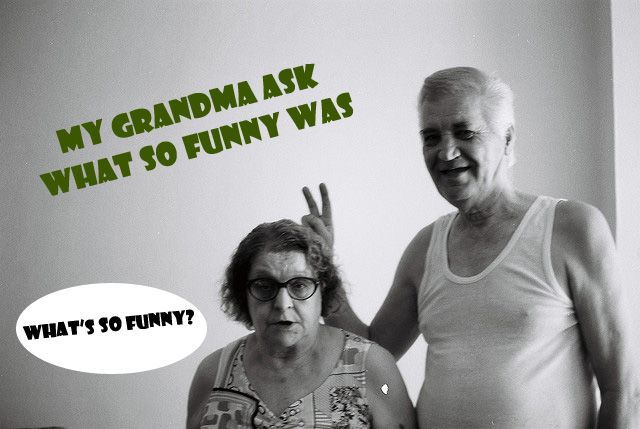 IF И WHETHER ПРИ КОСВЕННОЙ РЕЧИIf и whether в косвенной речи употребляются только с общими вопросами (не с wh–вопросами), на которые могут быть только два ответа: нет или да.При построении общих вопросов, используются все вышеуказанные правила, касающиеся согласования времен.Whether, как и If, в английском языке обозначает частицу «ли».Стоит отметить, что порядок слов в общих вопросах косвенной речи меняется, например:‘Are you tired?’ — She asked if I was tired. (Она спросила, была ли я уставшая).‘Did you read the book?’ — He asked whether I had read the book.(Он спросил меня, читал ли я эту книгу).‘Have you finished your job?’ — He asked if I had finished my job. (Он спросил, закончила ли я свою работу).ПРИМЕНЕНИЕ КОМАНД (ПРИКАЗОВ) В КОСВЕННОЙ РЕЧИПри приказе (команде) в косвенной речи употребляется сначала основной глагол, затем объект и инфинитив:‘Stop!’ — She told the student to stop. ‘Break!’ — He told the boxer to break.Что же касается отрицательной формы, то порядок слов тот же, за исключением того что перед инфинитивом ставится частичка «not». Например:‘Don`t sleep here!’ — The teacher ordered the student not to sleep there.‘Don`t go!’ — She told him not to go.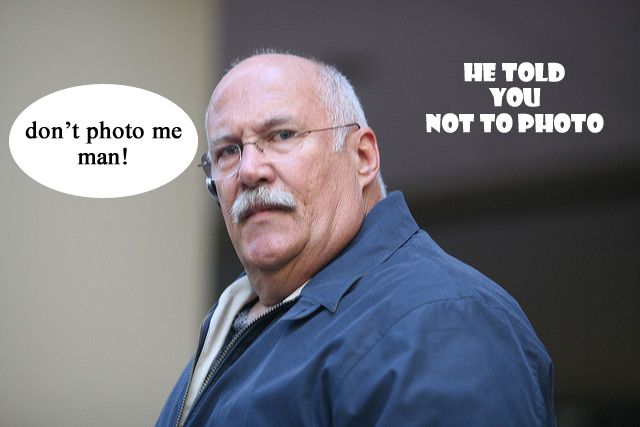 Tell, warn, instruct, order, command– основные глаголы, которые чаще всего встречаются в приказах косвенной речи.УПОТРЕБЛЕНИЕ ПРОСЬБЫ (ЗАПРОСА) В КОСВЕННОЙ РЕЧИ.Предложения. в которых мы употребляем запрос, несут в себе обращение к человеку с просьбой о чем-либо.Would и could – слова, с которых начинаются запросы в прямой речи.To ask (просить, спрашивать) – основной глагол, с которого, как правило, начинается запрос в косвенной речи.‘Would you close the window, please?’ — He asked me to close the window.          .‘Could you pour me water, please?’ – He asked me to pour him water.Но! Следует обратить внимание на то, что ни в коем случае нельзя путать просьбу с приказом, иначе вас могут неправильно понять.Например:He told me to give him the book – он велел мне отдать ему книгу;He asked me to give him the book – он попросил меня дать ему книгу.Помимо того, что необходимо различать приказ от просьбы, еще необходимо различать предложение от просьбы.Так, например, предложение будет звучать следующим образом: ‘Would you like a cake? » – He asked if I would like a cake. («Хочешь пирог?» — он спросил, хочу ли я пирога).Просьба же будет звучать чуть иначе:«Would you pass me a cake?» – He asked me to pass him a cake.(«Можете передать мне пирог?» — он попросил меня передать ему пирог).Найдите одно предложение с косвенной речью, в котором нет ошибок. Исправьте ошибки в остальных предложениях.1.      Mike told the policeman that he lost his identity card.2.      Jane said to Dick that Julia doesn’t live next to her.3.      She told the detective that she sees the thief in the house.4.      He said that he ate nothing since morning.5.      My girlfriend told me that she felt very bad, and she had a headache.6.      Tom’s boss said to him that he hasn’t done the work properly.7.      Anna said that she doesn’t want to wear her old dress.8.      Her brother told her that they will have plenty of time to do their workУпражнения на отработку и закрепление косвенной речи в английском языкеПерепишите предложения в косвенной речи. Обратите внимание, какие предложения являются утвердительными, вопросительными или повелительными, всегда ли надо изменять время глагола в придаточном предложении. 1. He said, "I like this song." He said __________. 2. "Where is your sister?" she asked me. She asked me __________. 3. "I don't speak Italian," she said. She said __________. 4. "Say hello to Jim," they said. They asked me __________. 5. "The film began at seven o'clock," he said. He said __________. 6. "Don't play on the grass, boys," she said. She told the boys __________. 7. "Where have you spent your money?" she asked him. She asked him __________. 8. "I never make mistakes," he said. He said __________. 9. "Does she know Robert?" he wanted to know. He wanted to know __________. 10. "Don't try this at home," the stuntman told the audience. The stuntman advised the audience __________. 11. "I was very tired," she said. She said __________. 12. "Be careful, Ben," she said. She told Ben __________. 13. "I will get myself a drink," she says. She says __________. 14. "Why haven't you phoned me?" he asked me. He wondered __________. 15. "I cannot drive them home," he said. He said __________. 16. "Peter, do you prefer tea or coffee?" she says. She asks Peter __________. 17. "Where did you spend your holidays last year?" she asked me. She asked me __________. 18. He said, "Don't go too far." He advised her __________. 19. "Have you been shopping?" he asked us. He wanted to know __________. 20. "Don't make so much noise," he says. He asks us ___________ .Переведите на русский язык, обращая внимание на употребление времен в русском и английском языках1. We did not know where our friends went every evening. 2. We did not know where our friends had gone. 3. She said that her best friend was a doctor. 4. She said that her best friend had been a doctor. 5. I didn’t know that you worked at the Hermitage. 6. I didn’t know that you had worked at the Hermitage. 7. I knew that you were ill. 8. I knew that you had been ill. 9. We found out that she left home at eight o’clock every morning. 10. We found out that she had left home at eight o’clock that morning. 11. When he learnt that his son always received excellent marks in all the subjects at school, he was very pleased. 12. When he learnt that his son had received an excellent mark at school, he was very pleased.Перепишите следующие предложения в прошедшем времени. Обратите внимание на зависимость времени придаточного дополнительного предложения от времени главного.1. My uncle says he has just come back from the Caucasus. 2. He says he has spent a fortnight in the Caucasus. 3. He says it did him a lot of good. 4. He says he feels better now. 5. He says his wife and he spent most of their time on the beach. 6. He says they did a lot of sightseeing.7. He says he has a good camera. 8. He says he took a lot of colour photographs while travelling in-the Caucasus. 9. He says he will come to see us next Sunday. 10. He says he will bring and show us the photographs he took during his stay in the Caucasus.Перепишите следующие предложения в прошедшем времени. Обратите внимание на зависимость времени придаточного дополнительного предложения от времени главного.1. Mike says he is sure Ann and Kate will be excellent guides. 2. He says they have made good progress in English. 3. Oleg says that in a day or two several English students will come to pay a visit to their school and he will probably have to act as an interpreter. 4. Ann says she has just met Boris in the street. 5. She says Boris told her a lot of interesting things about his travels in the south. 6. Nick says he is going to the hotel to see his friends, who have just arrived in St Petersburg from the United States of America. 7. Hе says they have not been in their beloved city for a long time. 8. He says they were friends at school. 9. He says he will take them to the theatre on Sunday. 10. They say they will write him a letter when they return home.Раскройте скобки, выбирая требующееся время глагола.1. My friend asked me who (is playing, was playing) the piano in the sitting room. 2. He said he (will come, would come) to the station to see me off. 3. I Was sure he (posted, had posted) the letter. 4. I think the weather (will be, would be) fine next week. I hope it (will not change, would not change) for the worse. 5. I knew that he (is, was) a very clever man. 6. I want to know what he (has bought, had bought) for her birthday. 7. I asked my sister to tell me what she (has seen, had seen) at the museum. 8. He said he (is staying, was staying) at the Ritz Hotel. 9. They realized that they (lost, had lost) their way in the dark. 10. He asked me where I (study, studied). 11. I thought that I (shall finish, should finish) my work at that time. 12. He says he (works, worked) at school two years ago. 13. Victor said he (is, was) very busy.                                 Раскройте скобки, употребляя глаголы в требующемся времени.1. I knew they (to wait) for me at the metro station and I decided to hurry. 2. I didn’t know that you already (to wind) up the clock. 3. I was afraid that the little girl (not to be) able to unlock the front door and (to go) upstairs to help her. 4. He says that he (to know) the laws of the country. 5. Sarie understood why Lanny (not to come) the previous evening. 6. She asked me whether I (to remember) the legend about a faithful lion. 7. He understood that the soldiers (to arrest) him. 8. He could not understand why people (not to want) to take water from that well. 9. I suppose they (to send) a dog after the burglar immediately. 10. He said he (to leave) tomorrow morning. 11. She says she already (to find) the book. 12. He stopped and listened: the clock (to strike) five. 13. She said she (can) not tell me the right time, her watch (to be) wrong. 14. I asked my neighbour if he ever (to travel) by air before. 15. The policeman asked George where he (to run) so early. 16. The delegates were told that the guide just (to go) out and (to be) back in ten minutes.Употребите следующие предложения как придаточные дополнительные, в роли главных используя предложения, данные в скобках. Сдвигайте времена в соответствии с правилом согласования времен.1. You will fall and break your leg. (I was afraid) 2. My friend has never been to Washington. (I knew) 3. She never drinks milk. (I was told). 4. He is a very talented singer. (We were told) 5. They live a happy life. (We knew) 6. The children are playing in the yard. (She thought) 7. Her friend will come to see her. (She hoped) 8. Father has-repaired his bicycle. (He thought) 9. She knows English very well. (I supposed) 10. Our sportsmen will win the game. (We were sure) 11. He does not know German at all. (I found out) 12. She made no mistakes in her dictation. (She was glad) 13. He works on his English hard. (I knew) 14. She dances better than anybody else. (I was told) 15. My cousin has received a very interesting offer from his firm. (I learnt) 16. She will come to stay with us. (My aunt wrote in her letter) 17. He is painting a new picture. (We heard) 18. His new picture will be a masterpiece. (We were sure)Переведите на английский язык, соблюдая правило согласования времен.1. Я знала, что Аня работает на заводе, что у нее есть муж и двое детей, что семья у нее очень дружная и она счастлива. 2. Он сказал мне вчера, что раньше он учился в университете. 3. Мы решили на прошлой неделе, что будущим летом мы все поедем в Крым. 4. Сестра сказала, что хочет приехать к нам сама.5. Я знала, что она очень занята. 6. Никто не знал, что вы ждете здесь. Пойдемте в дом. 7. Гид предупредил нас, что в той части города движение довольно сильное. 8. Секретарь не заметил, что директор с кем-то разговаривает.9. Все мы знали, что их семья опять в Санкт-Петербурге. 10. Лена сказала, что она дарит нам ту картину. 11. Она сказала, что ее коллеги всегда дают ей прекрасные советы. 12. Он сказал, что любит ту пьесу. 13. В прошлом году они думали, что никогда не будут хорошо читать по-английски, но вчера они увидели, что читают тексты довольно хорошо. 14. Он сказал мне вчера, что его отец — профессор и живет в МосквеПереведите на английский язык, соблюдая правило согласования времен.1. Я боялся, что заблужусь в лесу. 2. Она знала, что мы никогда не видели ее картины. 3. Ученый был уверен, что найдет решение проблемы. 4.Язнал, что ты приехал в Санкт-Петербург, и полагал, что ты навестишь меня. 5. Мы не думали, что он так рассердится. 6. Мы вчера узнали, что она больна. 7.Он думал, что она не придет в школу. 8. Я знал, что моя сестра изучает французский язык, и думал, что она поедет в Париж. 9. Мне сказали, что ты мне звонил. 10. Я думал, что ты в Москве. 11. Я не знал, что ты уже вернулся в Санкт-Петербург. 12. Мы надеялись, что поедем в Лондон. 13. Учитель сказал, что наши друзья из Лондона прислали письмо. 14.Она сказала, что ее подруга пригласила ее в театр. 15. Мы боялись, что не купим билет в театр. 16. Мы увидели, что дети играют в песке. 17. Она сказала, что больше не будет купаться, потому что вода холодная. 18. Моя двоюродная сестра сказала, что любит оперу и будет рада пойти с нами в театр, хотя уже дважды слушала «Травиату».Переведите на английский язык, соблюдая правило согласования времен.1. Все были уверены, что Борис хорошо сдаст экзамены. 2. Он говорил, что Лев Толстой — его любимый писатель. 3. Я знал, что вы живете в Москве, но не знал вашего адреса. 4. Он сказал, что бросит курить. 5. Все знали, что она поедет в Рим. 6. Простите, мы не думали, что вы ждете нас. 7. Я не знал, что вы тоже любите футбол. 8. Я был уверен, что он будет выдающимся артистом. 9. Я боялся, что вы не последуете моему совету. 10. Я не знал, что ты будешь работать в читальном зале. 11. Я думал, что он подождет меня. 12. Он боялся, что ему будет трудно сделать доклад.13. Андрей сказал нам, что, когда он вошел в комнату, его друг уже сидел на диване. Он читал газету. 14. Мы надеялись, что она скоро придет. 15. Он сказал, что не знает, когда начнется конференция. 16. Я был уверен, что, если мы поспешим, мы не опоздаем на поезд. 17. Он спросил меня, что я буду делать вечером. Я ответил, что не знаю, буду ли я свободен вечером, но сказал, что, если буду свободен, то позвоню ему часов в восемь.Передайте следующие повелительные предложения в косвенной речи.1. “Explain to me how to solve this problem,” my friend said to me. 2. The doctor said to Nick, “Open your mouth and show me your tongue.” 3. “Don’t be afraid of my dog,” said the man to Kate. 4. “Take this book and read it,” said the librarian to the boy. 5. The doctor said to Pete, “Don’t go for a walk today.” 6. “Don’t eat too much ice cream,” Nick’s mother said to him. 7. “Go home,” the teacher said to us. 8. “Buy some meat in the shop,” my mother said to me. 9. “Sit down at the table and do your homework,” my mother said to me. 10. “Don’t forget to clean your teeth,” said granny to Helen. 11. “Don’t sit up late,” said the doctor to Mary.Передайте следующие повелительные предложения в косвенной речи.The teacher said to me, “Hand this note to your parents, please.” 2. Oleg said to his sister, “Put the letter in an envelope and give it to Kate.” 3. “Please help me with this work, Henry,” said Robert. 4. “Please bring me some fish soup,” he said to the waitress. 5. “Don’t worry over such a small thing,” she said to me. 6. “Please don’t mention it to anybody,” Mary said to her friend.7. “Promise to come and see me,” said Jane to Alice. 8. He said to us, “Come here tomorrow.”9. I said to Mike, “Send me a telegram as soon as you arrive.” 10. Father said to me, “Don’t stay there long.” 11. Peter said to them, “Don’t leave the room until I come back.”12. “Take my luggage to Room 145,” he said to the porter. 13. He said to me, “Ring me up tomorrow.” 14. “Bring me a cup of black coffee,” she said to the waiter. 15. “Don’t be late for dinner,” mother said to us. 16. Jane said to us, “Please tell me all you know about it.” 17. She said to Nick, “Please don’t say anything about it to your sister.Передайте следующие повествовательные предложения в косвенной речи.1.Oleg said, “My room is on the second floor.” 2. He said, “I am sure she will ring me up when she is back in St Petersburg.” 3. Misha said, “I saw them at my parents’ house last year.” 4. He said, “I haven’t seen my cousin today.” 5. “I don’t go to this shop very often,” she said. 6. Tom said, “I have already had breakfast, so I am not hungry.” 7. He said, “I have just received a letter from my uncle.” 8. “I am going to the theatre tonight,” he said to me. 9. Mike said, “I spoke to Mr Brown this morning.” 10. He said to her, “I shall do it today if I have time.” 11. I said to them, “I can give you my uncle’s address.”Передайте следующие повествовательные предложения в косвенной речи.The woman said to her son, “I am glad I am here.” 2. Mike said, “We have bought these books today.” 3. She said to me, “Now I can read your translation.” 4. “This man spoke to me on the road,” said the woman. 5. “I can’t explain this rule to you,” my classmate said to me. 6. The teacher said to the class, “We shall discuss this subject tomorrow.” 7. Our teacher said, “Thackeray’s novels are very interesting.” 8. She said, “You will read this book in the 9th form.”9. Nellie said, “I read ‘Jane Eyre’ last year.” 10. “My friend lives in Moscow,” said Alec. 11. “You have not done your work well,” the teacher said to me. 12. The poor man said to the rich man, “My horse is wild. It can kill your horse.” 13. The rich man said to the judge, “This man’s horse has killed my horse.”Передайте следующие повествовательные предложения в косвенной речи.Masha said, “I usually spend my holidays in іthe south.”2. She said, “I spent my holidays in the Crimea last year.” 3. Boris said, “I go to the south every year.”4. Не said, “I am going to a ski resort tomorrow.” 5. Ann said to us, “They haven’t come yet.” 6. She said to us, “They arrived in St Petersburg yesterday.” 7. I said, “I have been in London for a fortnight’s holiday. My friends in London sometimes invite me to spend my leisure time with them.” 8. Nick said, “I have never been to London. I think I shall go there next year.” 9. He said, “I shall not stay with my friends too long.” 10. He said to me, “They are staying at the Grand Hotel Europe.” 11. He said, “They are leaving next Monday.” 12. The clerk said to them, “You can leave the key with the maid upstairs.”Передайте следующие повествовательные предложения в косвенной речи.The mother said, “The children are in the nursery, doctor.” 2. “I have no time for lunch today,” said the boy to his mother. 3. “You speak English very well,” the woman said to me. 4. My brother said to me, “I am going to become a doctor.” 5. My uncle said to us, “I buy several newspapers every day.” 6. The teacher said to the pupils, “Next year we shall have six hours of English a week.” 7. He said to me, “I want to see you today.” 8. She said, “I am free tonight”. 9. Mother said to me, “I feel bad today.”10. The pupil said to the teacher, “I can do my homework after dinner.” 11. The teacher said to Jack, “You work hard, I know. You are a good boy.” 12. The old man said to the girl, “You can sing perfectly. I think you will be a famous singer.” 13. My sister said to me, “You look very well, much better than you looked yesterday. I think you have recovered after your illness.” 14. “You are an excellent cook. Everything is so tasty,” my guest said to met 15. The student said, “I can’t answer this question. I don’t understand it.”Передайте следующие повествовательные предложения в косвенной речи. Употребляйте любое существительное или местоимение в роли подлежащего главного предложения.I shall come as soon as I am ready. 2. You will know that I have gone to the concert if I am not at home by eight. 3. I’ll come to the Philharmonic with you if you get tickets. 4. Five years ago there were no people living here at all. 5. I shall go skiing on Sunday if I have time. 6. They finished building this house only last week. 7. It will be so pleasant when Tom comes home. 8. I shall do it now if you like. 9. My brother was here early today. 10. It’s a pity you didn’t come earlier. 11. There will be an interesting lecture at our school tomorrow. One of our teachers will speak about Charles Dickens. 12. Last year I spent my summer vacation in the Caucasus. 13. I came to live in this town several years ago. 14. I’ll be reading you a story until it is time to go to bed. 15. I have read all about it in today’s newspaper. 16. It’s not funny if there is no money, sonny.Передайте следующие повествовательные предложения в косвенной речи.“When your turn comes, listen very carefully to what the doctor tells you,” I said to my grandmother. 2. “If you are in a hurry, we shall only do the first experiment,” the laboratory assistant said to me. 3. “I shan’t start anything new until I have finished this novel,” said the writer to the correspondent. 4. “When I get a job, I’ll buy you a warm coat,” said the boy’s father. 5. “If you spill the milk, there won’t be any for the cat,” my mother said to me. 6. “When you come to see me on Sunday, I shall show you my new dress,” she said to me. 7. “If Mary arrives before seven, bring her to our house for the evening,” said Jane to Henry. 8. “Don’t wait until I come. As soon as you finish the exercises, begin playing volleyball,” said the PT teacher to the pupils. 9. “As soon as Robert appears, ask him where he put the dictionary,” said Mary to her mother.Восстановите прямую речь в следующих предложениях.Tom said he would go to see the doctor the next day. 2. He told me he was ill. 3. He told me he had fallen ill. 4. They told me that Tom had not come to school the day before. 5. I told my sister that she might catch a cold. 6. She told me she had caught a cold. 7. He said that while crossing the English Channel they had stayed on deck all the time. 8. The woman said she had felt sick while crossing the Channel. 9. She said she was feeling bad that day.10. The old man told the doctor that he had pain in his right side. 11. He said he had just been examined by a good doctor. 12. He said he would not come to school until Monday. 13. The man said he had spent a month at a seaside resort. 14. He said that his health had greatly improved since then.Передайте следующие специальные вопросы в косвенной речи.I said to Nick, “Where are you going?” 2. I said to him, “How long are you going to stay there?” 3. I said to him, “How long will it take you to get there?” 4. He said to her, “Where do you usually spend your summer holidays?” 5. Ann said to Mike, “When did you leave London?” 6. She said to Boris, “When will you be back home?” 7. Boris said to them, “How can I get to the railway station?” 8. Mary asked Tom, “What time will you come here tomorrow?” 9. She asked me, “Why didn’t you come here yesterday?” 10. She asked me, “What will you do tomorrow if you are not busy at your office?” 11. Pete said to his friends, “When are you leaving St Petersburg?” 12. He said to them, “Who will you see before you leave the city?” 13. They said to him, “What time does the train leave?” 14. I asked Mike, “What will you do after dinner?” 15. I asked my uncle, “How long did you stay in the Crimea?” 16. Mother said to me, “Who has brought this parcel?” 17. Ada said to me, “Where did you see such trees?” 18. I said to Becky, “What kind of book has your friend brought you?”Передайте следующие специальные вопросы в косвенной речи, начиная каждое предложение со слов, данных в скобках.Where is he going? (He didn’t tell anybody…) 2. Where has he gone? (Did you know…) 3. Where is he? (Did you know…) 4. When is he leaving school? (I wanted to know…) 5. Where does he live? (Nobody knew…) 6. When will he come back? (She asked them…) 7. Where did she buy this hat? (He wanted to know…) 8. How much did she pay for it? (I had no idea…) 9. Where did I put the book? (I forgot…) 10. Who has given you this nice kitten? (She wanted to know…) 11. Where can I buy an English-Russian dictionary? (He asked me…) 12. How long will it take your brother to get to Madrid? (He wondered…)Передайте следующие общие вопросы в косвенной речи.I said to Boris, “Does your friend live in London?” 2. They said to the mam, “Are you living in a hotel?” 3. He said to his friend, “Will you stay at the Hilton?” 4. He said to me, “Do you often go to see your friends?” 5. He said to me, “Will you see your friends before you leave St Petersburg?” 6. Mike said to Jane, “Will you come to the railway station to see me off?” 7. She said to me, “Have you sent them an e-mail?” 8. She said to me, “Did you send them an e-mail yesterday?” 9. I said to Mike, “Have you packed your suitcase?” 10. I said to Kate, “Did anybody meet you at the station?” 11. I said to her, “Can you give me their address?” 12. I asked Tom, “Have you had breakfast?” 13. I asked my sister, “Will you stay at home or go for a walk after dinner?” 14. I said to my mother, “Did anybody come to see me?” 15. I asked my sister, “Will Nick call for you on the way to school?” 16. She said to the young man, “Can you call a taxi for me?” 17. Mary said to Peter, “Have you shown your photo to Dick?” 18. Oleg said to me, “Will you come here tomorrow?” 19. He said to us, “Did you go to the museum this morning?”Передайте следующие общие вопросы в косвенной речи, начиная каждое предложение со слов, данных в скобках.Have they sold the picture? (I did not know…) 2. Do they know anything about it? (I wondered…) 3. Has Jack given you his telephone number? (She asked me…) 4. Is he coming back today? (I was not sure…) 5. Have you found the book? (She asked me…) 6. Are there any more books here? (The man asked…) 7. Did she go shopping yesterday (I wanted to know…) 8. Has she bought the dictionary? (He did not ask her…) 9. Does she know the name of the man? (I doubted…) 10. Did Boris see the man this morning? (I asked…)Передайте следующие вопросительные предложения в косвенной речи.Kate said, “Mike, do you like my dress?” 2. Grandfather said to Mary, “What mark did you get at school?” 3. My sister said to me, “Will you take me to the theatre with you tomorrow?” 4. Mother asked me, “Did you play with your friends yesterday?” 5. “Why don’t you play with your friends, Kate?” said her mother. 6. “Do you like chocolates?” my little sister said to me. 7. “Did you see your granny yesterday, Lena?” asked Mr Brown. 8. The doctor asked Nick, “Do you wash your face and hands every morning?” 9. The teacher said to Mike, “Does your father work at a factory?” 10. Mother said to us, “What are you doing here?” 11. Father said to Nick, “Have you done your homework?” 12. Tom said, “Ann, where are your friends?”Восстановите прямую речь в следующих предложениях.I asked if they had taken the sick man to hospital. 2. I asked my friend if he had a headache. 3. I wanted to know when he had fallen ill. 4. I wondered if he had taken his temperature. 5. I asked him if the doctor had given him some medicine. I asked him if he was feeling better now. 6. I asked the man how long he had been in St Petersburg. 7. I asked him if he was going to a ski resort in Colorado. 8. We asked the girl if her father was still in Moscow. 9. I asked the girl what sort of work her father did.Передайте следующие предложения в косвенной речи.“Do you like my pies, Ann?” asked her grandmother. 2. “Stop shouting and do your homework,” Tom’s mother said to him. 3. “What did you do at school yesterday, John?” said his father. 4. “Will you play the piano today, Helen?” asked her aunt. 5. My uncle said, “We shall visit you next week.” 6. “Don’t cross the street when the lights are red,” said the man to Nick. 7. “I borrowed a very good book from our library yesterday,” said Mike to his father. 8. “Come to my house tomorrow, Jane,” said Lena. 9. “Where are your books, Betsy?” said her mother.Передайте следующие предложения в косвенной речи.“Lock the door when you leave the house,” my elder sister said to me. 2. “Have you received a telegram from your wife?” she asked Robert. 3. Mabel said, “Nothing will change my decision and I shall leave for Cape Town tonight.” 4. “Please don’t smoke in the room,” said the old woman to her nephew. 5. “I am shivering with cold,” said the girl.6.“I want to sit in the armchair,” said the boy. 7. The secretary said to me, “The delegation arrived in St Petersburg yesterday.” 8. “Open the window, please,” she said to me. 9. He said, “I shall light a fire and make myself breakfast.” 10. “Don’t run to the door when you hear the bell,” said the woman to her little daughter. 11. She asked me, “How long are you going to stay here?” 12. Mary asked me, “Will you spend your holidays in Moscow?”Передайте следующие предложения в косвенной речи.Father said to Jane, “Show me your exercise book.” 2. “What game are you playing here, boys?” said Kate’s aunt. 3. “Don’t make noise,” Tom’s mother said to him. 4. Helen said to Pete, “Did you play chess with your father yesterday?” 5. Kate said to her grandmother, “Help me (to) cook the soup, please.” 6. Mike said to the teacher, “My sister knows two foreign languages.” 7. Tom said to his sister, “I saw your friend at the library yesterday.” 8.“What have you prepared for today, children?” said the teacher. 9. The teacher said to the pupils, “Don’t open your books.” 10. Mother said to me, “You will go to the cinema tomorrow.”Передайте следующие предложения в косвенной речи.“Tom, go to bed,” said his mother. 2. “I have never seen your toys,” said Nellie to Pete. 3. “Give me your French book, Nick,” said the teacher. 4. Ann said to Lena, “Look at my nice kitten.” 5. “We shall go to the zoo tomorrow,” said our grandmother. 6. Mother said to Pete, “Don’t forget to wash your hands.” 7. Nick said to his mother, “I am doing my homework.” 8. “I have learnt a long poem,” said Mike to the teacher. 9. “Don’t play in the street,” said the man to the boys. 10. “Why don’t you drink your tea?” my mother said to me. 11. “I saw my friend at the stadium yesterday,” said Johnny to his mother. 12. “When did you receive this letter?” my friend said to me. 13. “Will you play football with us?” said the boys to Передайте следующие предложения в косвенной речи.“I shall buy some new stamps for you if you give me this one,” said Mike to Kate. 2. “Will you bring your sister to the party with you, Boris?” asked Mary. 3. “Please don’t touch me,” he said to me. 4. My father said, “I think I shall not go to the beach with you today because I am very busy.” 5. “I am very thirsty. Please give me some lemonade, Ann,” said Tom. 6. “Don’t lie to me, Tom,” said Aunt Polly. “I am tired of your lies.” 7. “Are you fond of going to the theatre?” asked my friend. “Have you seen any plays by Shakespeare?” 8. Nellie asked me, “Did you see ‘Hamlet’ last night?” 9. I asked Nellie, “Shall we go to the theatre together?” 10. “Does Mike like Shakespeare?” asked Nellie. “Is he going to the theatre tonight?”Передайте следующие предложения в косвенной речи.1. “Why are you shouting, man?” said Prince John to Locksley. “What is your name?” 2. “Who has read ‘Ivanhoe’?” asked the teacher. “Whom was it written by?” 3. One of the pupils asked the teacher of literature, “What novels shall we read next year?” 4. “Is the river Volga in Russia?” asked the Frenchman. 5. “Are you playing volleyball, girls?” said Ann. “I did not know that you liked it.” 6. “Don’t touch these photographs,” said Peter to us. “They are still wet, and you may spoil them.” 7. “Does your friend often come here, boys?” said Fred. “I want to speak to him.” 8. “How did you manage to solve this difficult problem in such a short time?” my friend said to me. 9. The teacher said to us, “You will write a paper tomorrow.” 10. “I saw a new film yesterday,” said Kate to Nick. “Did you like it?” — asked Nick.